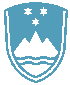 POROČILO O REDNEM INŠPEKCIJSKEM PREGLEDU NAPRAVE, KI LAHKO POVZROČIONESNAŽEVANJE OKOLJA VEČJEGA OBSEGAZavezanec:Panvita PRM d.o.o., Ljutomerska cesta 28b, 9250 Gornja RadgonaNaprava / lokacija:Panvita PRM d.o.o., Ljutomerska cesta 28b, 9250 Gornja RadgonaDatum pregleda: 3.10.2019Okoljevarstveno dovoljenje (OVD), številka:št. 35407-44/2006-6 z dne 30.10.2007Usklajenost z OVD:DANE (navedi):Zaključki / naslednje aktivnosti:Naslednji redni inšpekcijski pregled bo opravljen po pretečenem roku izrečenega ukrepa.